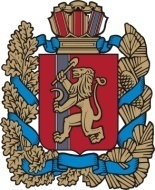 24.12.2021г.                                         с. Ивановка                                     № 29-пгО внесении изменений и дополнений в Постановление администрации Ивановского сельсовета Ирбейского района от 11.01.2021 № 01-пг «О создании комиссии, утверждении Положения по соблюдению требований к служебному поведению муниципальных служащих и урегулированию конфликта интересов в Администрации Ивановского сельсовета Ирбейского района Красноярского края»В соответствии с Федеральным законом от 02.03.2007 №25-ФЗ «О муниципальной службе в Российской Федерации», Федеральным законом от 25.12.2008 № 273-ФЗ «О противодействии коррупции», Законом Красноярского края от 24.04.2008 № 5-1565 «Об особенностях правового регулирования муниципальной службы в Красноярском крае», руководствуясь статьей 7 Устава Ивановского сельсовета Ирбейского района Красноярского края ПОСТАНОВЛЯЮ:1. Внести в Постановление администрации Ивановского сельсовета от 11.01.2021г. № 01-пг «О создании комиссии, утверждении Положения по соблюдению требований к служебному поведению муниципальных служащих и урегулированию конфликта интересов в Администрации Ивановского сельсовета Ирбейского района Красноярского края» следующие изменения и дополнения:1.1. Пункт 1.4. раздела 1 настоящего Положения изложить в следующей редакции:«1.4. Основной задачей комиссий является содействие государственным органам:а) в обеспечении соблюдения муниципальными служащими ограничений и запретов, требований о предотвращении или урегулировании конфликта интересов, а также в обеспечении исполнения ими обязанностей, установленных Федеральным законом от 25 декабря 2008 г. N 273-ФЗ "О противодействии коррупции", другими федеральными;б) в осуществлении в муниципальном органе мер по предупреждению коррупции.»1.2. Пункт 3.1. раздела 3 настоящего Положения изложить в следующей редакции:«3.1. Основаниями для проведения заседания комиссии являются:а) представление руководителем муниципального органа материалов проверки, свидетельствующих:- о представлении муниципальным служащим недостоверных или неполных сведений о доходах, об имуществе и обязательствах имущественного характера гражданами, претендующими на замещение должностей муниципальной службы, на отчетную дату; муниципальными служащими за отчетный период и за два года, предшествующие отчетному периоду;- о несоблюдении муниципальным служащим требований к служебному поведению и (или) требований об урегулировании конфликта интересов;б) поступившее в комиссию муниципального органа по профилактике коррупционных и иных правонарушений либо должностному лицу муниципального органа, ответственному за работу по профилактике коррупционных и иных правонарушений, в порядке, установленном нормативным правовым актом муниципального органа:- обращение гражданина, замещавшего в муниципальном органе должность муниципальной службы, утвержденный нормативным правовым актом Российской Федерации, о даче согласия на замещение должности в коммерческой или некоммерческой организации либо на выполнение работы на условиях гражданско-правового договора в коммерческой или некоммерческой организации, если отдельные функции по муниципальному управлению этой организацией входили в его должностные (служебные) обязанности, до истечения двух лет со дня увольнения с муниципальной службы;- заявление муниципального служащего о невозможности по объективным причинам представить сведения о доходах, об имуществе и обязательствах имущественного характера своих супруги (супруга) и несовершеннолетних детей;- заявление муниципального служащего о невозможности выполнить требования Федерального закона от 7 мая 2013 г. № 79-ФЗ «О запрете отдельным категориям лиц открывать и иметь счета (вклады), хранить наличные денежные средства и ценности в иностранных банках, расположенных за пределами территории Российской Федерации, владеть и (или) пользоваться иностранными финансовыми инструментами" (далее - Федеральный закон "О запрете отдельным категориям лиц открывать и иметь счета (вклады), хранить наличные денежные средства и ценности в иностранных банках, расположенных за пределами территории Российской Федерации, владеть и (или) пользоваться иностранными финансовыми инструментами") в связи с арестом, запретом распоряжения, наложенными компетентными органами иностранного государства в соответствии с законодательством данного иностранного государства, на территории которого находятся счета (вклады), осуществляется хранение наличных денежных средств и ценностей в иностранном банке и (или) имеются иностранные финансовые инструменты, или в связи с иными обстоятельствами, не зависящими от его воли или воли его супруги (супруга) и несовершеннолетних детей;- уведомление муниципального служащего о возникновении личной заинтересованности при исполнении должностных обязанностей, которая приводит или может привести к конфликту интересов;в) представление руководителя муниципального органа или любого члена комиссии, касающееся обеспечения соблюдения муниципальным служащим требований к служебному поведению и (или) требований об урегулировании конфликта интересов либо осуществления в муниципальном органе мер по предупреждению коррупции;г) представление руководителем муниципального органа материалов проверки, свидетельствующих о представлении муниципальным служащим недостоверных или неполных сведений, предусмотренных частью 1 статьи 3 Федерального закона от 3 декабря 2012 г. N 230-ФЗ "О контроле за соответствием расходов лиц, замещающих государственные должности, и иных лиц их доходам" (далее - Федеральный закон "О контроле за соответствием расходов лиц, замещающих государственные должности, и иных лиц их доходам");д) поступившее в соответствии с частью 4 статьи 12 Федерального закона от 25 декабря 2008 г. N 273-ФЗ "О противодействии коррупции" и статьей 64.1 Трудового кодекса Российской Федерации в муниципальный орган уведомление коммерческой или некоммерческой организации о заключении с гражданином, замещавшим должность муниципальной службы в муниципальном органе, трудового или гражданско-правового договора на выполнение работ (оказание услуг), если отдельные функции муниципального управления данной организацией входили в его должностные (служебные) обязанности, исполняемые во время замещения должности в муниципальном органе, при условии, что указанному гражданину комиссией ранее было отказано во вступлении в трудовые и гражданско-правовые отношения с данной организацией или что вопрос о даче согласия такому гражданину на замещение им должности в коммерческой или некоммерческой организации либо на выполнение им работы на условиях гражданско-правового договора в коммерческой или некоммерческой организации комиссией не рассматривался.»1.3. Пункт 3.2. раздела 3 настоящего Положения изложить в следующей редакции:«3.2. Обращение, указанное в абзаце втором подпункта "б" пункта 3.1. настоящего Положения, подается гражданином, замещавшим должность муниципальной службы в муниципальном органе, в комиссию муниципального органа по профилактике коррупционных и иных правонарушений. В обращении указываются: фамилия, имя, отчество гражданина, дата его рождения, адрес места жительства, замещаемые должности в течение последних двух лет до дня увольнения с муниципальной службы, наименование, местонахождение коммерческой или некоммерческой организации, характер ее деятельности, должностные (служебные) обязанности, исполняемые гражданином во время замещения им должности муниципальной службы, функции по муниципальному управлению в отношении коммерческой или некоммерческой организации, вид договора (трудовой или гражданско-правовой), предполагаемый срок его действия, сумма оплаты за выполнение (оказание) по договору работ (услуг). В комиссии муниципального органа по профилактике коррупционных и иных правонарушений осуществляется рассмотрение обращения, по результатам которого подготавливается мотивированное заключение по существу обращения с учетом требований статьи 12 Федерального закона от 25 декабря 2008 г. N 273-ФЗ "О противодействии коррупции".»1.4. Дополнить пункт 3.20 раздела 3 настоящего Положения пунктом 3.20.1:«3.20.1. По итогам рассмотрения вопроса, указанного в подпункте "г" пункта 3.1. настоящего Положения, комиссия принимает одно из следующих решений:а) признать, что сведения, представленные муниципальным служащим в соответствии с частью 1 статьи 3 Федерального закона "О контроле за соответствием расходов лиц, замещающих государственные должности, и иных лиц их доходам", являются достоверными и полными;б) признать, что сведения, представленные муниципальным служащим в соответствии с частью 1 статьи 3 Федерального закона "О контроле за соответствием расходов лиц, замещающих государственные должности, и иных лиц их доходам", являются недостоверными и (или) неполными. В этом случае комиссия рекомендует руководителю муниципального органа применить к муниципальному служащему конкретную меру ответственности и (или) направить материалы, полученные в результате осуществления контроля за расходами, в органы прокуратуры и (или) иные государственные органы в соответствии с их компетенцией.»1.5. Дополнить пункт 3.20 раздела 3 настоящего Положения пунктом 3.20.2:«3.20.2. По итогам рассмотрения вопроса, указанного в абзаце четвертом подпункта "б" пункта 3.1. настоящего Положения, комиссия принимает одно из следующих решений:а) признать, что обстоятельства, препятствующие выполнению требований Федерального закона "О запрете отдельным категориям лиц открывать и иметь счета (вклады), хранить наличные денежные средства и ценности в иностранных банках, расположенных за пределами территории Российской Федерации, владеть и (или) пользоваться иностранными финансовыми инструментами", являются объективными и уважительными;б) признать, что обстоятельства, препятствующие выполнению требований Федерального закона "О запрете отдельным категориям лиц открывать и иметь счета (вклады), хранить наличные денежные средства и ценности в иностранных банках, расположенных за пределами территории Российской Федерации, владеть и (или) пользоваться иностранными финансовыми инструментами", не являются объективными и уважительными. В этом случае комиссия рекомендует руководителю муниципального органа применить к муниципальному служащему конкретную меру ответственности.»1.6. Пункт 3.21 раздела 3 изложить в следующей редакции:«3.21. По итогам рассмотрения вопроса, указанного в абзаце пятом подпункта "б" пункта 3.1. настоящего Положения, комиссия принимает одно из следующих решений:а) признать, что при исполнении муниципальным служащим должностных обязанностей конфликт интересов отсутствует;б) признать, что при исполнении муниципальным служащим должностных обязанностей личная заинтересованность приводит или может привести к конфликту интересов. В этом случае комиссия рекомендует муниципальному служащему и (или) руководителю муниципального органа принять меры по урегулированию конфликта интересов или по недопущению его возникновения;в) признать, что муниципальный служащий не соблюдал требования об урегулировании конфликта интересов. В этом случае комиссия рекомендует руководителю муниципального органа применить к муниципальному служащему конкретную меру ответственности.»1.7. В пункте 3.22 раздела 3 настоящего Положения слово «уведомления» заменить словом «вопроса».1.8. Дополнить настоящее Положение пунктом 3.36 раздела 3:«3.36. По итогам рассмотрения вопросов, указанных в подпунктах "а", "б", "г" и "д" пункта 3.1 настоящего Положения, и при наличии к тому оснований комиссия может принять иное решение, чем это предусмотрено пунктами 3.17 – 3.20, 3.20.1-3.20.2, 3.21 и 3.22 настоящего Положения. Основания и мотивы принятия такого решения должны быть отражены в протоколе заседания комиссии.»1.9. дополнить настоящее Положение пунктом 3.37 раздела 3:«3.37. По итогам рассмотрения вопроса, предусмотренного подпунктом "в" пункта 3.1. настоящего Положения, комиссия принимает соответствующее решение.»2. Постановления № 13-пг от 10.05.2012г. «Об образовании комиссии администрации Ивановского сельсовета по соблюдению требований к служебному поведению муниципальных служащих и урегулированию конфликта интересов» и № 18-пг от 02.07.2012г. «О внесении изменений в Постановление Главы Ивановского сельсовета от 10.05.2012г. № 13-пг «Об образовании комиссии администрации Ивановского сельсовета по соблюдению требований к служебному поведению муниципальных служащих и урегулированию конфликта интересов» признать утратившими силу.3. Контроль за исполнением настоящего постановления оставляю за собой.4. Постановление вступает в силу в день, следующий за днем его официального опубликования в периодическом печатном издании «Ивановский вестник».Глава Ивановского сельсовета                                                       Е.А. КриницинАдминистрация Ивановского сельсовета Ирбейского района Красноярского краяПОСТАНОВЛЕНИЕ